Уважаемые землепользователи!(владельцы земельных участков, лица, арендующие землю)Антинаркотическая комиссия муниципального образования НАПОМИНАЕТВ соответствии со статьёй 29 Федерального закона от 8 января 1998 года № 3-ФЗ 
«О наркотических средствах и психотропных веществах» юридические и физические лица, являющиеся собственниками или пользователями земельных участков, на которых произрастают наркосодержащие растения, обязаны их уничтожить.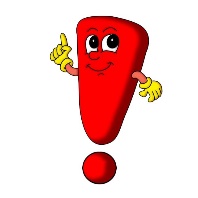 Действующим законодательством предусмотрена административная ответственность за непринятие мер по уничтожению дикорастущей конопли (статья 10.5 КоАП РФ, часть 2 статья 8.7 КоАП РФ).Согласно статьи 10.5 КоАП РФ, непринятие землевладельцем или землепользователем мер по уничтожению дикорастущей конопли после получения официального предписания уполномоченного органа – влечёт наложение административного штрафа:на граждан в размере от 3000 до 4000 рублей;на должностных лиц - от 5000 до 10000 рублей;на юридических лиц – от 50000 до 100000 рублей.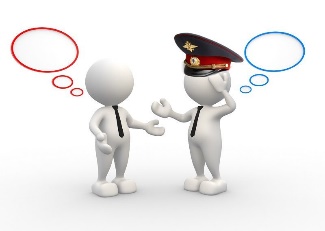 В случае произрастания дикорастущей конопли на землях сельхозназначения собственник или землепользователь участка за ненадлежащее соблюдение правил и норм по использованию земельного участка сельхозназначения может быть привлечен к административной ответственности Управлением Россельхознадзора по Иркутской области и Республике Бурятия в соответствии с частью 2 статьи 8.7 КоАП РФ.С учетом части 1 статьи 13 Земельного кодекса Российской Федерации, части 2 статьи 8.7 КоАП РФ, невыполнение собственниками земельных участков, землепользователями, землевладельцами и арендаторами земельных участков установленных требований и обязательных мероприятий по защите сельскохозяйственных угодий от зарастания деревьями и кустарниками, сорными растениями - влечет наложение административного штрафа на граждан в размере от 20 тысяч до 50 тысяч рублей;на должностных лиц - от 50 тысяч до 100 тысяч рублей;на юридических лиц - от 400 тысяч до 700 тысяч рублей.За неуничтожение дикорастущей конопли собственник (землепользователь) может быть привлечен к административной ответственности повторно!СВОЕВРЕМЕННО ПРИНИМАЙТЕ МЕРЫ ПО УНИЧТОЖЕНИЮ НАРКОСОДЕРЖАЩИХ РАСТЕНИЙ (КОНОПЛИ, МАКА) НА ВАШИХ УЧАСТКАХ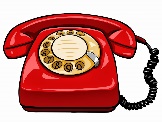 В случае обнаружения мест произрастания дикорастущих наркосодержащих растений, Вы можете сообщить:в антинаркотическую комиссию муниципального образования по телефону 8(39553) 5-63-17,в территориальный орган полиции по телефону: 02, 112 (с мобильного); дежурная часть: 8(39554) 2-12-07. Участковому уполномоченному полиции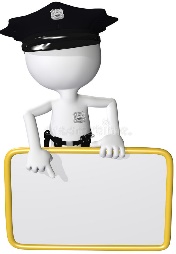 Обращаем внимание, что привлечение к административной ответственности не освобождает собственника (землепользователя) от обязанности уничтожить дикорастущую коноплю!!!Обращаем внимание, что привлечение к административной ответственности не освобождает собственника (землепользователя) от обязанности уничтожить дикорастущую коноплю!!!